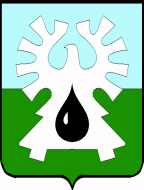 МУНИЦИПАЛЬНОЕ ОБРАЗОВАНИЕ ГОРОД УРАЙХАНТЫ-МАНСИЙСКИЙ АВТОНОМНЫЙ ОКРУГ - ЮГРАДУМА ГОРОДА УРАЙРЕШЕНИЕот 23 июня 2016                                                                                                    №49О внесении изменений в порядок управления и распоряжения имуществом, находящимся в муниципальной собственности города Урай 	Рассмотрев представленный главой города Урай проект решения Думы города Урай «О внесении изменений в порядок управления и распоряжения имуществом, находящимся в муниципальной собственности города Урай», Дума города Урай  решила:1. Дополнить статью 12 порядка управления и распоряжения имуществом, находящимся в муниципальной собственности города Урай, определенного решением Думы города Урай от 25.06.2009 №56 (в редакции решений Думы города Урай от 24.09.2009 №70, от 23.09.2010 №75, от 20.12.2010 №122,           от 30.06.2011 №48, от 21.02.2012 №18, от 24.05.2012 №52, от 27.09.2012 №86, от 25.10.2012 №102, от 20.06.2013 №38, от 20.02.2014 №7, от 25.09.2014 №52, 25.06.2015 №67, от 24.12.2015 №149, от 24.03.2016 №16), частью 1.1. следующего содержания:«1.1. Имущество,  входящее в состав муниципальной казны, может быть предметом соглашения о муниципально-частном партнерстве в соответствии с   Федеральным законом от 13.07.2015 №224-ФЗ «О государственно-частном партнерстве, муниципально-частном партнерстве в Российской Федерации и  внесении изменений в отдельные законодательные акты Российской Федерации».2.  Опубликовать настоящее решение в газете «Знамя».Председатель Думы города Урай                 Исполняющий обязанности главы города Урай____________Г.П. Александрова______________ В.В. Гамузов23 июня 2016